Пояснительная запискаУгроза экстремизма продолжает оставаться одним из основных факторов, дестабилизирующих общественно-политическую обстановку в Российской Федерации.Формирование негативного отношения к такому опасному явлению в обществе,   как  экстремизм, является комплексной задачей, требующей скоординированных усилий органов государственной власти всех уровней  с общественными организациями и объединениями, религиозными структурами, другими институтами гражданского общества и отдельными гражданами. В последнее время активизировалась деятельность асоциальных молодёжных организаций спекулирующих на идеях национального возрождения и провоцирующих рост преступных акций, нарушения общественного порядка на этнорелигиозной, политической почве. Это приводит к социальной напряжённости и ведёт к усилению экстремистских проявлений. Молодёжь может быть вовлечена в деятельность экстремистских организаций через Интернет, где они могут столкнуться с вредным контентом. Проблема толерантности актуальна для нашего многонационального города.  Поэтому в образовательных учреждениях возникла необходимость  подготовки программы по профилактике экстремистской деятельности  и последующей её реализации.Программа направлена на укрепление в   школе толерантной среды на основе принципов мульти-культурализма, ценностей многонационального российского общества, соблюдения прав и свобод человека, поддержание межнационального мира и согласия.Она призвана укрепить основы и методы процесса формирования толерантного сознания и поведения учащихся МБОУ «СШ№16» г.  Евпатория. Реальными механизмами ее осуществления являются комплексные меры, направленные на развитие гражданского общества, воспитание гражданской солидарности, патриотизма и интернационализма, поддержание мира и согласия, противодействие любым проявлениям экстремизма.Толерантность должна пониматься не просто как терпимое отношение к чему-то иному, отличающемуся от привычного нам. Толерантность предполагает не только понимание, но и принятие того факта, что окружающий мир и населяющие его народы очень разнообразны. При этом каждый этнос уникален и неповторим. Только признание этнического и религиозного многообразия, понимание и уважение культурных особенностей, присущих представителям других народов и религий, в сочетании с демократическими ценностями гражданского общества могут содействовать созданию подлинно толерантной атмосферы нашей школы.Основание для разработки  программы Федеральный закон от 25.07.2002 № 114-ФЗ «О противодействии экстремистской деятельности», Федеральный закон  «О противодействию экстремистской деятельности « от 27.07.2006 № 148-ФЗ, от 27.07.2006 № 153-ФЗ, от 10.05.2007 № 71-ФЗ, от 24.07.2007 № 211-ФЗ, от 29.04.2008  № 54-ФЗ. Сроки реализации программыРеализация программы рассчитана сроком с 2019 – 2020 учебный год. Реализация программы будет проводиться исполнителями, привлеченными в соответствии с данной программой под контролем администрации школы.Цели и задачи программы: Целями программы являются:- реализация  государственной  политики  в области  профилактики   экстремизма в РД, совершенствование  системы  профилактических  мер антиэкстремистской  направленности;- предупреждение экстремистских проявлений среди учащихся МБОУ «СШ№16» и укрепление межнационального согласия;- формирование у обучающихся позитивных ценностей и установок на уважение, принятие и понимание богатого многообразия культур народов, их традиций и этнических ценностей посредством воспитания культуры толерантности и межнационального согласия;- формирование у обучающихся навыков цивилизованного общения в Интернет-пространстве, этикета в чатах и форумах.- обеспечение информационной безопасности учащихся школы.- профилактики участия школьников в организациях, неформальных движениях, осуществляющих социально негативную деятельность.2.2 Достижение целей обеспечивается решением следующих задач:- повышение уровня межведомственного взаимодействия по профилактике терроризма и экстремизма;- привлечение граждан, общественных организаций, средств массовой информации для обеспечения максимальной эффективности деятельности по профилактике   экстремизма; - проведение воспитательной, пропагандистской работы с детьми и работниками школы, направленной на предотвращение экстремистской деятельности, воспитанию толерантности, культуры мира и межнационального согласия в школьной среде. 	- проведение   мероприятий с обучающимися по предотвращению экстремизма и мониторинга психолого-педагогическими службами. - использование Интернет в воспитательных и профилактических целях, размещение на сайте школы информации, направленную на формирование у молодёжи чувства патриотизма, гражданственности, а также этнокультурного характера, создание патриотического клуба, направленного на формирование толерантного поведения и навыков критического осмысления молодыми людьми происходящих общественных процессов.- осуществление мониторинга по развитию и выявлению субкультур и межнациональных отношений в школе. - проведение работы по информационной безопасности, осуществление мониторинга сети Интернет в образовательном учреждении для выявления информации экстремистской направленности.- организация    конкурса социальных проектов, направленную на формирование нравственности и толерантности.проведение родительских собраний, заседания ксенофобии, информационной безопасности.- воссоздание системы социальной профилактики проявлений экстремизма, направленной, прежде всего, на активизацию борьбы с безнадзорностью, беспризорностью несовершеннолетних. Реализация  программы позволит:1. Создать эффективную систему правовых, организационных и идеологических механизмов противодействия экстремизму, этнической и религиозной нетерпимости.2. Снизить степень распространенности негативных этнических установок и предрассудков в ученической среде.3. Способствовать формированию толерантного сознания, основанного на понимании и принятии культурных отличий, неукоснительном соблюдении прав и свобод граждан.4. Сформирует у обучающихся, навыки цивилизованного общения в Интернет-пространстве, этикета в чатах и форумах.5.Обеспечит информационную безопасность 6. Предотвратит участие школьников в организациях, неформальных движениях, осуществляющих социально негативную деятельность.4. Участники реализации программы:-администрация школы,-социальный педагог, -педагог – психолог, -педагог-организатор- классные руководители, -инспектор ОПДН.5. Формы работы с учащимися:- беседы и лекции;-разнообразные классные часы;- совместные мероприятия с родителями;- деловые игры, викторины, конкурсы;- тренинговые занятия;- занятия-практикумы;- тестирование и анкетирование.- взаимодействие со службами городаОжидаемые результаты реализации программыРабота с родителямиПсихолого – педагогический лекторийПравовое просвещение родителей№Содержание работыСодержание работыСрокиОтветственныеВоенно-патриотическое направлениеВоенно-патриотическое направлениеВоенно-патриотическое направлениеВоенно-патриотическое направлениеВоенно-патриотическое направление1Мероприятие, посвящённое ВОВноябрьноябрьЗам. директора по ВР, кл .руков.2Месячники оборонно-массовой и спортивной работы, посвященный 75-ию Победы Советского народа в Великой Отечественной войне.Февраль-майФевраль-майзам.директора по ВР, преподаватель-организатор ОБЖ,Педагог-организатор3 Конкурс строевой песни «Взвейтесь соколы орлами».февральфевральзам.директора по ВР, преподаватель-организатор ОБЖ4Подготовка и участие в ВСИ «Орлёнок», «Орлята».Октябрь-ДекабрьОктябрь-Декабрьзам.директора по ВР, преподаватель-организатор ОБЖ, Педагог-организатор55-ти дневные Сборы с учениками 10-ых классовМай-июньМай-июньпреподаватель-организатор ОБЖ,Художественно-эстетическое направлениеХудожественно-эстетическое направлениеХудожественно-эстетическое направлениеХудожественно-эстетическое направлениеХудожественно-эстетическое направление6Классные часы по толерантности1 раз в четверть1 раз в четвертьКлассные руководители7Классные часы по теме:  «Неформальные течения»1раз в полугодие1раз в полугодиеКлассные руководителиСпортивно-оздоровительное направлениеСпортивно-оздоровительное направлениеСпортивно-оздоровительное направлениеСпортивно-оздоровительное направлениеСпортивно-оздоровительное направление8Соревнования по военно-прикладным видам спорта  Конкурс «А ну-ка парни»,февральфевральпреподаватель-организатор ОБЖИнтеллектуальное направлениеИнтеллектуальное направлениеИнтеллектуальное направлениеИнтеллектуальное направлениеИнтеллектуальное направление9Викторина «Знаешь ли ты культуру и традиции других народов»декабрьдекабрьПедагог-психологСоциально-психологическое направлениеСоциально-психологическое направлениеСоциально-психологическое направлениеСоциально-психологическое направлениеСоциально-психологическое направление10Анкетирование по определению психологического климата в коллективеоктябрьоктябрьПедагог-психолог11Родительский всеобучПо плануПо плануПедагог-психолог,Социал. педагог12Анкета «Отношение к толерантности и экстремизму»1 раз в год1 раз в годПедагог-психолог,  классные руководители12Круглые столы, беседы, семинары «Экстремизм»В течение годаВ течение годаСоц. педагог,Педагог-психолог13Беседы с учащимися 1-4 классов«Богатое разнообразие мировых культур»«Что значит жить в мире с собой и другими?»«Правила поведения, направленные на профилактику вовлечения в экстремистскую деятельность»«Безопасность в транспорте»«Что объединяет детей всей планеты»«Будь бдителен!»«Что такое экстремизм?»«Жизнь дана на добрые дела»5-8 классов«Мы против насилия и экстремизма»«Экстремизм – антисоциальное явление»«Не допустить межнациональную вражду и экстремизм!» «Моя гражданская позиция»«Безопасность в социальных сетях»«Ответственность за совершение противоправных деяний. Правила безопасности в школьном и внешкольном пространстве»«Нам надо лучше знать друг друга»«Мои безопасные каникулы»9-11 классов«Экстремизм в молодёжной среде»«Толерантность и межнациональные конфликты. Как они связаны?»Правовой ликбез «Федеральный закон от 25 июля 2002г. №114-ФЗ «О противодействии экстремистской деятельности»»  «Формирование правового сознания молодежи.        Ответственность за участие в экстремистской деятельности»«Группировки подростков и их последствия»«Граффити как одно из проявлений вандализма»«Безопасность во время каникул»В течение годаВ течение годаСоц. педагог,Педагог-психологМетодические объединения классных руководителейМетодические объединения классных руководителейМетодические объединения классных руководителейНачальная школаНачальная школаНачальная школа1.2020-2021 уч. год«Методы комплексной диагностики особенностей семейной атмосферы, семейного воспитания и отношения родителей к детям»                            «Влияние семьи на психологическое развитие ребенка»«Взаимодействие семьи и школы: проблемы и пути их решения»    «Младшие  школьники  и  их  половое  воспитание»    «Роль классного руководителя в профилактике булинга в классном коллективе»  «Гендерные различия адаптационных способностей в младшем школьном возрасте».НоябрьЯнварьАпрельЗам по ВР, педагог-психолог, социальный педагог, руководитель МО1.Средняя школаСредняя школаСредняя школа2.2019-2020 учебный год2020-2021 уч. год«Стратегия работы классного руководителя с неблагополучными семьями»      «Алгоритм работы по выявлению и коррекции факторов приводящих к бродяжничеству учащихся»,                  «Создание социально-психологических условий для формирования потребности в ведении здорового образа жизни» «Профилактика школьных конфликтов» «Профилактика жестокого обращения в семье. Алгоритм действий классных руководителей при жестоком обращении с ребёнком»«Работа классного руководителя с трудными семьями».     НоябрьЯнварьАпрельЗам по ВР, педагог-психолог, социальный педагог, руководитель МО2.Старшая школаСтаршая школаСтаршая школа3.2020-2021 уч. год«Формирование мотивации к формированию ЗОЖ у учащихся через систему внеклассных занятий»  «Методы успешного и безопасного стимулирования учащихся к учебной деятельности»«Роль классного руководителя в формировании правовой культуры учащихся»«Рекомендации классным руководителям по профилактике психотравмирующих факторов в образовательном процессе, приводящих к суицидальному поведению учащихся»«Взаимодействие школы, семьи и социума в профилактике девиантного поведения учащихся»  «Профилактика экзаменационного стресса»         НоябрьЯнварьАпрельЗам по ВР, педагог-психолог, социальный педагог, руководитель МО4.Семинар – практикум:«Роль современного учителя в школе»«Здоровье сберегающие технологии в образовательном процессе»ДекабрьфевральЗам по ВР, педагог-психолог, социальный педагог, руководитель МО5.Организация участия классных руководителей в социальной жизни детей через рейды, составление социальных паспортов, составление актов ЖБУ.СентябрьфевральСоциал. педагог,Кл. руков.Начальная школаНачальная школаНачальная школа1«Я хороший родитель! Способы разрешения конфликтов с ребенком»«Особенности мыслительной деятельности младших школьников. Значение семьи в её развитии»«Эмоциональный мир ребёнка. Его значение и пути развития»«Подготовка ребенка к переходу в среднее звено, а также начало кризиса младшего подростка» СентябрьНоябрьЯнварьАпрельПедагог-психологСредняя школаСредняя школаСредняя школа2«Психологические особенности подростков»«Проблемы общения и их значение в жизни школьника»«Профилактика бытового насилия в семье»           «Роль семьи в развитии моральных качеств подростка»      СентябрьНоябрьЯнварьАпрельПедагог-психологСтаршая школаСтаршая школаСтаршая школа3«Куда пойти учиться? Учебные заведения Крыма»«Профилактика суицида. Алгоритм бесконфликтного общения с ребенком»«Профилактика экзаменационного стресса у выпускников»«Помощь ребенку в профессиональном самоопределении»СентябрьНоябрьЯнварьАпрельПедагог-психологНачальная школаНачальная школаНачальная школаНачальная школа12020-2021 уч. годНачальная школа «Занятость в свободное время. Досуг детей и подростков»«Нравственное воспитание ребенка в семье. Воспитание доброты и милосердия»«Недопущение случаев жестокого обращения с детьми в семьях»«Основы формирования у ребёнка навыков здорового образа жизни»Сотрудник полиции:«Ответственность родителей за воспитание детей. Правовые аспекты, связанные с ответственностьюродителей за воспитание детей»«Безопасность детей (Профилактика ДТП, ТБ, правила пожарной безопасности и правила поведения детей по пути следования в школу и обратно, а также в каникулярный период)»«Права, обязанности и ответственность родителей в отношении безопасности ребёнка на улице»«Ответственность родителей (законных представителей) в правовом воспитании младших школьников»СентябрьНоябрьЯнварьАпрельсентябрьноябрьянварьапрельСоциальный педагог, Зам по ВРбСотрудник ОПДНСредняя школаСредняя школаСредняя школа2«Роль семьи в предупреждении и профилактике правонарушений» «Влияние семейного воспитания на формирование личности ребёнка»«Подростки в мире вредных привычек. Профилактика зависимостей»«Возрастные проблемы подростков и пути их решения»Сотрудник полиции:«Права и обязанности родителей. (Кодекс об административных правонарушениях, №195-ФЗ (ст. 5.35 КоАП РФ).          «Бесконтрольность свободного времени – основная причина совершения правонарушений и преступлений» «Подросток на улице в позднее время»«Причины постановки учащегося на внутришкольный учет, на учет в КДН (Ознакомление с положением о деятельности СП)»СентябрьНоябрьЯнварьАпрельСентябрьНоябрьЯнварьАпрельСоциальный педагог, Зам по ВРСотрудник ОПДНСтаршая школаСтаршая школаСтаршая школа3«Задачи семьи в воспитании и социализации старшего подростка»«Пагубное влияние социальных сетей на подростков» «Киберзависимость, ее проявления и последствия» «Свободное время подростков» Сотрудник полиции:«Ответственность, предусмотренная Семейным кодексом Российской Федерации (ст. 69 Семейного кодекса РФ)»«Занятость подростка - профилактика правонарушений»«Молодежные субкультуры. В чём кроется опасность?» «Об основах системы профилактики безнадзорности и правонарушений среди несовершеннолетних»СентябрьНоябрьЯнварьАпрельСентябрьНоябрьЯнварьАпрельСоциальный педагог, Зам по ВРСотрудник ОПДН8Заседание Совета профилактикиСогласно плану заседаний Совета профилактикиЗам. дир. по ВРПедагог-психологСоц. педагог9Оформление информационного планшета о получении экстренной психологической помощи по каналу телефона доверия.Сентябрь-ноябрьЗам. дир. по ВРПедагог-психологСоц. педагог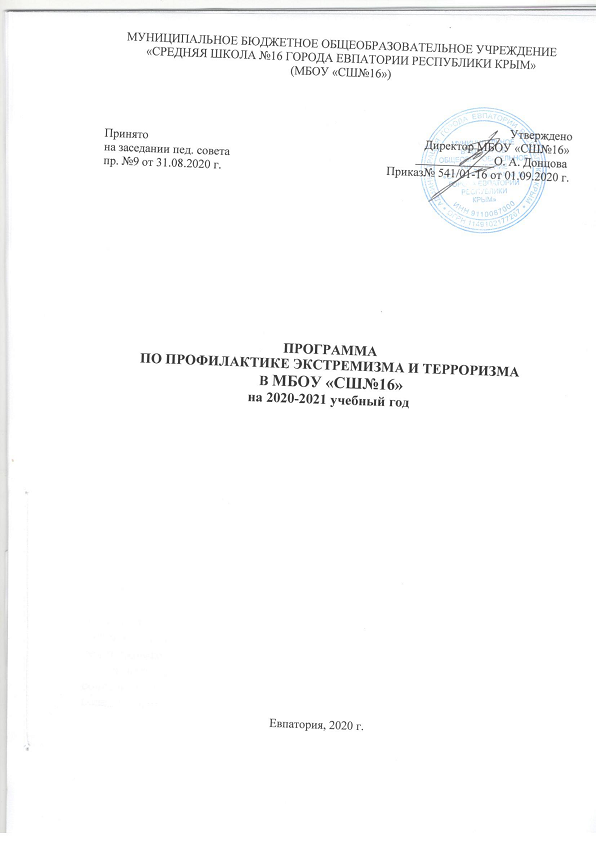 